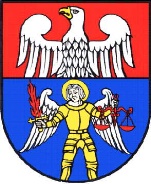 KARTA USŁUG NR: WOŚ-9Wydział Ochrony Środowiska (WOS)Starostwo Powiatowe w WołominieStrona: 1/2KARTA USŁUG NR: WOŚ-9Wydział Ochrony Środowiska (WOS)Starostwo Powiatowe w WołominieZałączniki: 1KARTA USŁUG NR: WOŚ-9Wydział Ochrony Środowiska (WOS)Starostwo Powiatowe w WołominieOstatnia aktualizacja: 25.01.2018 r.POZWOLENIE ZINTEGROWANEPOZWOLENIE ZINTEGROWANEPOZWOLENIE ZINTEGROWANEPodstawa prawna:Art. 183 ust. 1, art. 201, art. 378 ust. 1 ustawy z dnia  Prawo ochrony środowiska (t.j.   Dz. U. z 2017 r. poz. 519 z późn. zm.) (POŚ)Rozporządzenie Ministra Środowiska z dnia  w sprawie rodzajów instalacji mogących powodować znaczne zanieczyszczenie poszczególnych elementów przyrodniczych albo środowiska jako całości (Dz. U. z 2014 r., poz.1169)Rozporządzenie Rady Ministrów z dnia  w sprawie przedsięwzięć mogących znacząco oddziaływać na środowisko (Dz. U. z 2016 r. poz. 71)ustawa z dnia 60r. Kodeks postępowania administracyjnego (t.j. Dz. U. z 2017r. poz. 1257 z późn. zm.)Podstawa prawna:Art. 183 ust. 1, art. 201, art. 378 ust. 1 ustawy z dnia  Prawo ochrony środowiska (t.j.   Dz. U. z 2017 r. poz. 519 z późn. zm.) (POŚ)Rozporządzenie Ministra Środowiska z dnia  w sprawie rodzajów instalacji mogących powodować znaczne zanieczyszczenie poszczególnych elementów przyrodniczych albo środowiska jako całości (Dz. U. z 2014 r., poz.1169)Rozporządzenie Rady Ministrów z dnia  w sprawie przedsięwzięć mogących znacząco oddziaływać na środowisko (Dz. U. z 2016 r. poz. 71)ustawa z dnia 60r. Kodeks postępowania administracyjnego (t.j. Dz. U. z 2017r. poz. 1257 z późn. zm.)Podstawa prawna:Art. 183 ust. 1, art. 201, art. 378 ust. 1 ustawy z dnia  Prawo ochrony środowiska (t.j.   Dz. U. z 2017 r. poz. 519 z późn. zm.) (POŚ)Rozporządzenie Ministra Środowiska z dnia  w sprawie rodzajów instalacji mogących powodować znaczne zanieczyszczenie poszczególnych elementów przyrodniczych albo środowiska jako całości (Dz. U. z 2014 r., poz.1169)Rozporządzenie Rady Ministrów z dnia  w sprawie przedsięwzięć mogących znacząco oddziaływać na środowisko (Dz. U. z 2016 r. poz. 71)ustawa z dnia 60r. Kodeks postępowania administracyjnego (t.j. Dz. U. z 2017r. poz. 1257 z późn. zm.)Potrzebne dokumenty:Wniosek spełniający wymagania określone w art. 184 ust. 2, 2b, ust. 3, art. 208 i 221 POŚ, w postaci papierowej  - w 2 egz. , opracowany zgodnie z Wzorcem zamieszczonym na stronie Ministerstwa ŚrodowiskaDo wniosku dołącza się:1) dowód uiszczenia opłaty rejestracyjnej, ustalonej na podstawie rozporządzenia Ministra Środowiska z dnia  w sprawie wysokości opłat rejestracyjnych. (Dz. U. poz. 1183);2) zapis wniosku w postaci elektronicznej na informatycznych nośnikach danych (2 egz.);3) kopię programu zapobiegania awariom, o którym mowa w art. 251, lub kopię raportu o bezpieczeństwie, 
o którym mowa w art. 253, jeżeli były opracowane.4) dowód zapłaty należnej opłat skarbowej, zgodnie z § 3 pkt 1 rozporządzenia Ministra Finansów z dnia 28 września 2007 r. w sprawie zapłaty opłaty skarbowej - Dz.U. Nr 187 poz. 1330.5) dokument potwierdzający, że wnioskodawca jest uprawniony do występowania w obrocie prawnym, jeżeli prowadzący instalację nie jest osobą fizyczną,6) streszczenie wniosku sporządzone w języku niespecjalistycznym. Potrzebne dokumenty:Wniosek spełniający wymagania określone w art. 184 ust. 2, 2b, ust. 3, art. 208 i 221 POŚ, w postaci papierowej  - w 2 egz. , opracowany zgodnie z Wzorcem zamieszczonym na stronie Ministerstwa ŚrodowiskaDo wniosku dołącza się:1) dowód uiszczenia opłaty rejestracyjnej, ustalonej na podstawie rozporządzenia Ministra Środowiska z dnia  w sprawie wysokości opłat rejestracyjnych. (Dz. U. poz. 1183);2) zapis wniosku w postaci elektronicznej na informatycznych nośnikach danych (2 egz.);3) kopię programu zapobiegania awariom, o którym mowa w art. 251, lub kopię raportu o bezpieczeństwie, 
o którym mowa w art. 253, jeżeli były opracowane.4) dowód zapłaty należnej opłat skarbowej, zgodnie z § 3 pkt 1 rozporządzenia Ministra Finansów z dnia 28 września 2007 r. w sprawie zapłaty opłaty skarbowej - Dz.U. Nr 187 poz. 1330.5) dokument potwierdzający, że wnioskodawca jest uprawniony do występowania w obrocie prawnym, jeżeli prowadzący instalację nie jest osobą fizyczną,6) streszczenie wniosku sporządzone w języku niespecjalistycznym. Potrzebne dokumenty:Wniosek spełniający wymagania określone w art. 184 ust. 2, 2b, ust. 3, art. 208 i 221 POŚ, w postaci papierowej  - w 2 egz. , opracowany zgodnie z Wzorcem zamieszczonym na stronie Ministerstwa ŚrodowiskaDo wniosku dołącza się:1) dowód uiszczenia opłaty rejestracyjnej, ustalonej na podstawie rozporządzenia Ministra Środowiska z dnia  w sprawie wysokości opłat rejestracyjnych. (Dz. U. poz. 1183);2) zapis wniosku w postaci elektronicznej na informatycznych nośnikach danych (2 egz.);3) kopię programu zapobiegania awariom, o którym mowa w art. 251, lub kopię raportu o bezpieczeństwie, 
o którym mowa w art. 253, jeżeli były opracowane.4) dowód zapłaty należnej opłat skarbowej, zgodnie z § 3 pkt 1 rozporządzenia Ministra Finansów z dnia 28 września 2007 r. w sprawie zapłaty opłaty skarbowej - Dz.U. Nr 187 poz. 1330.5) dokument potwierdzający, że wnioskodawca jest uprawniony do występowania w obrocie prawnym, jeżeli prowadzący instalację nie jest osobą fizyczną,6) streszczenie wniosku sporządzone w języku niespecjalistycznym. Opłaty: przelew bądź przekaz pocztowy:za wydanie decyzji  w związku z wykonywaną działalnością gospodarczą - 2.011,00 zł, za wydanie decyzji w związku z działalnością gospodarczą wykonywaną przez mikro-przedsiębiorców oraz małych i średnich przedsiębiorców (patrz „Uwagi” pkt 2) oraz w pozostałych przypadkach - 506,00 zł, *     za udzielenie pełnomocnictwa – 17 zł, płatne na konto Urzędu Miejskiego w Wołominie o nr:  90 1240 6074 1111 0010 5705 0013Opłaty: przelew bądź przekaz pocztowy:za wydanie decyzji  w związku z wykonywaną działalnością gospodarczą - 2.011,00 zł, za wydanie decyzji w związku z działalnością gospodarczą wykonywaną przez mikro-przedsiębiorców oraz małych i średnich przedsiębiorców (patrz „Uwagi” pkt 2) oraz w pozostałych przypadkach - 506,00 zł, *     za udzielenie pełnomocnictwa – 17 zł, płatne na konto Urzędu Miejskiego w Wołominie o nr:  90 1240 6074 1111 0010 5705 0013Opłaty: przelew bądź przekaz pocztowy:za wydanie decyzji  w związku z wykonywaną działalnością gospodarczą - 2.011,00 zł, za wydanie decyzji w związku z działalnością gospodarczą wykonywaną przez mikro-przedsiębiorców oraz małych i średnich przedsiębiorców (patrz „Uwagi” pkt 2) oraz w pozostałych przypadkach - 506,00 zł, *     za udzielenie pełnomocnictwa – 17 zł, płatne na konto Urzędu Miejskiego w Wołominie o nr:  90 1240 6074 1111 0010 5705 0013Miejsce złożenia wniosku:Kancelaria Starostwa, 05-200 Wołomin, ul. Prądzyńskiego 3 (pok. 104)Miejsce złożenia wniosku:Kancelaria Starostwa, 05-200 Wołomin, ul. Prądzyńskiego 3 (pok. 104)Miejsce złożenia wniosku:Kancelaria Starostwa, 05-200 Wołomin, ul. Prądzyńskiego 3 (pok. 104)Odpowiedzialny za załatwienie sprawy:Barbara Zajkowska-Guzek - naczelnik Wydziału,Nr telefonu:  (0-22) 787-43-01, 03, 04,  wew. 154;  e-mail:  wos@powiat-wolominski.pl Odpowiedzialny za załatwienie sprawy:Barbara Zajkowska-Guzek - naczelnik Wydziału,Nr telefonu:  (0-22) 787-43-01, 03, 04,  wew. 154;  e-mail:  wos@powiat-wolominski.pl Odpowiedzialny za załatwienie sprawy:Barbara Zajkowska-Guzek - naczelnik Wydziału,Nr telefonu:  (0-22) 787-43-01, 03, 04,  wew. 154;  e-mail:  wos@powiat-wolominski.pl Sprawę załatwia i udziela szczegółowych wyjaśnień:Tomasz Gumkowski, Nr telefonu:  (0-22) 787-43-01, 03, 04;  wew. 124; 
e-mail:  t.gumkowski@powiat-wolominski.plSprawę załatwia i udziela szczegółowych wyjaśnień:Tomasz Gumkowski, Nr telefonu:  (0-22) 787-43-01, 03, 04;  wew. 124; 
e-mail:  t.gumkowski@powiat-wolominski.plSprawę załatwia i udziela szczegółowych wyjaśnień:Tomasz Gumkowski, Nr telefonu:  (0-22) 787-43-01, 03, 04;  wew. 124; 
e-mail:  t.gumkowski@powiat-wolominski.plGodziny pracy: poniedziałki:   ;  wtorki - piątki:  800 - 1600Godziny pracy: poniedziałki:   ;  wtorki - piątki:  800 - 1600Godziny pracy: poniedziałki:   ;  wtorki - piątki:  800 - 1600Przewidywany termin załatwienia sprawy: Wg art. 209 ust. 2 ustawy POŚ - do 6 miesięcy.W przypadku kolejnego pozwolenia lub nieistotnej zmiany instalacji - według obowiązujących przepisów (Kodeks Postępowania Administracyjnego) - 1 miesiąc od dnia złożenia wniosku, w sprawach szczególnie skomplikowanych do 2 miesięcy.Przewidywany termin załatwienia sprawy: Wg art. 209 ust. 2 ustawy POŚ - do 6 miesięcy.W przypadku kolejnego pozwolenia lub nieistotnej zmiany instalacji - według obowiązujących przepisów (Kodeks Postępowania Administracyjnego) - 1 miesiąc od dnia złożenia wniosku, w sprawach szczególnie skomplikowanych do 2 miesięcy.Przewidywany termin załatwienia sprawy: Wg art. 209 ust. 2 ustawy POŚ - do 6 miesięcy.W przypadku kolejnego pozwolenia lub nieistotnej zmiany instalacji - według obowiązujących przepisów (Kodeks Postępowania Administracyjnego) - 1 miesiąc od dnia złożenia wniosku, w sprawach szczególnie skomplikowanych do 2 miesięcy.Tryb odwoławczy:Od decyzji służy odwołanie do Samorządowego Kolegium Odwoławczego w Warszawie, za pośrednictwem Starosty Wołomińskiego, w terminie 14 dni od daty doręczenia decyzji. Odwołanie składa się w Kancelarii Starostwa, 05-200 Wołomin, ul. Prądzyńskiego 3,  (pok. 104); godziny pracy: poniedziałki: ;  wtorki - piątki:  800 - 1600.Tryb odwoławczy:Od decyzji służy odwołanie do Samorządowego Kolegium Odwoławczego w Warszawie, za pośrednictwem Starosty Wołomińskiego, w terminie 14 dni od daty doręczenia decyzji. Odwołanie składa się w Kancelarii Starostwa, 05-200 Wołomin, ul. Prądzyńskiego 3,  (pok. 104); godziny pracy: poniedziałki: ;  wtorki - piątki:  800 - 1600.Tryb odwoławczy:Od decyzji służy odwołanie do Samorządowego Kolegium Odwoławczego w Warszawie, za pośrednictwem Starosty Wołomińskiego, w terminie 14 dni od daty doręczenia decyzji. Odwołanie składa się w Kancelarii Starostwa, 05-200 Wołomin, ul. Prądzyńskiego 3,  (pok. 104); godziny pracy: poniedziałki: ;  wtorki - piątki:  800 - 1600.Uwagi:Jeśli wnioskodawca nie składa wniosku osobiście, do dokumentacji należy dołączyć pisemne upoważnienie do wykonywania czynności prawnych w imieniu wnioskodawcy (podpisywanie wniosku, składanie wyjaśnień i uzupełnień itp.).Wg art. 104-106 ustawy z dnia  o swobodzie działalności gospodarczej (t.j. Dz. U. z 2017 r. poz. 1829 z późn. zm.) za mikroprzedsiębiorców oraz małych i średnich przedsiębiorców uznaje się przedsiębiorców zatrudniających średniorocznie mniej niż 250 pracowników oraz osiągających roczny obrót netto nieprzekraczający równowartości w złotych 50 milionów euro, lub których sumy aktywów bilansu sporządzonego na koniec jednego z dwóch ostatnich lat nie przekroczyły równowartości w złotych 43 milionów euro.Uwagi:Jeśli wnioskodawca nie składa wniosku osobiście, do dokumentacji należy dołączyć pisemne upoważnienie do wykonywania czynności prawnych w imieniu wnioskodawcy (podpisywanie wniosku, składanie wyjaśnień i uzupełnień itp.).Wg art. 104-106 ustawy z dnia  o swobodzie działalności gospodarczej (t.j. Dz. U. z 2017 r. poz. 1829 z późn. zm.) za mikroprzedsiębiorców oraz małych i średnich przedsiębiorców uznaje się przedsiębiorców zatrudniających średniorocznie mniej niż 250 pracowników oraz osiągających roczny obrót netto nieprzekraczający równowartości w złotych 50 milionów euro, lub których sumy aktywów bilansu sporządzonego na koniec jednego z dwóch ostatnich lat nie przekroczyły równowartości w złotych 43 milionów euro.Uwagi:Jeśli wnioskodawca nie składa wniosku osobiście, do dokumentacji należy dołączyć pisemne upoważnienie do wykonywania czynności prawnych w imieniu wnioskodawcy (podpisywanie wniosku, składanie wyjaśnień i uzupełnień itp.).Wg art. 104-106 ustawy z dnia  o swobodzie działalności gospodarczej (t.j. Dz. U. z 2017 r. poz. 1829 z późn. zm.) za mikroprzedsiębiorców oraz małych i średnich przedsiębiorców uznaje się przedsiębiorców zatrudniających średniorocznie mniej niż 250 pracowników oraz osiągających roczny obrót netto nieprzekraczający równowartości w złotych 50 milionów euro, lub których sumy aktywów bilansu sporządzonego na koniec jednego z dwóch ostatnich lat nie przekroczyły równowartości w złotych 43 milionów euro.Miejsce na notatki:Miejsce na notatki:Miejsce na notatki:KARTA USŁUG NR: WOS-9KARTA USŁUG NR: WOS-9Strona: 2/2